 FACULTAD DE CIENCIAS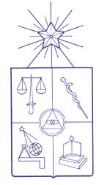 CURSO  DE  POSTGRADO                                     Nombre del curso Nolinealidad, desorden y no-hermiticidad en sistemas discretosTipo de curso (Obligatorio, Electivo, Seminario)ColoquioN° de horas totales (Presenciales + No presenciales)1+3N° de Créditos 3Fecha de Inicio – Término23/Marzo/2020 – 24/Julio/2020Días / HorarioPor  definirLugar donde se imparteFacultad de CienciasProfesor Coordinador del cursoMario MolinaProfesores Colaboradores o InvitadosNingunoDescripción del curso Coloquio electivo para pregrado y postgrado en FisicaObjetivos Alcanzar conocimientos y  dominio de tecnicas inherentes a varios topicos de actualidad, como lo son la nolinealidad, el desorden, y la no-hermiticidad, en materia condensada y en optica.Contenidos Sistemas periódicos; modelo tight-binding en física de sólidos; modelo de modos acoplados en óptica, sistemas de resonadores de anillo acoplados en electromagnetismoDesorden: desorden puro y localización de Anderson; desorden correlacionado; desorden cuasi-periódico.      (c) Nolinealidad: origen físico de la nolinealidad en sistemas con grados de libertad acoplados (interacción electrón-fonón); aproximación semiclásica; osciladores anarmónicos; diversas ecuaciones tipo Schroedinger no-lineal. Modos estacionarios. Auto-atrapamiento.Impurezas electrónicas y magnéticas; cálculo de estados ligados y transmisión de ondas planas; método de la función de Green.“Interplay” entre el desorden y la nolinealidad.modelo simple para metamateriales magneticos.Modos localizados dentro de la banda continua.Sistemas no-hermitianos, simetria PT.Modalidad de evaluación Exposiciones orales de mini-proyectosBibliografía Básica: papers introductorios de la literatura actualBibliografía Recomendada: papers avanzados de la literatura actual